SLOVENSKÝ VÝBOR SVETOVEJ ORGANIZÁCIE 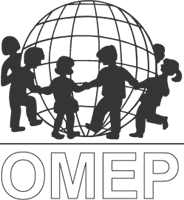 PRE PREDŠKOLSKÚ  VÝCHOVUMŠ Jurkovičová 17, 08001 Prešov, e-mail: monika.minova@gmail.com, mobil: 0903117772Pozvánkana odborno-poznávací zájazd do Maďarska (Budapešť)Návšteva materských škôl s vyučovacím jazykom maďarským i slovenským v Budapešti a v okolíTermín: 4. - 6.12.2014Program4.12.2014  štvrtok5:30 hod. - odchod z Košíc; 7:00 Rožňava; 8:15 Lučenec; 9:30 Zvolen; 10:30 Šahy12:30 hod. - príchod do mestečka Szentendre – cca 2 hod. obhliadka mesta  www.google.sk/webhp?sourceid=chrome-instant&ion=1&espv=2&ie=UTF-8#q=szentendre%20ma%C4%8Farsko15:00 hod. - predpokladaný príchod do Mlyniek (pri Budapešti) www.google.sk/webhp?sourceid=chrome-instant&ion=1&espv=2&ie=UTF-8#q=mlynky ma%c4%8farskonávšteva  národnostnej materskej školy (s vyučovacím jazykom slovenským)ubytovanie v Mlynkáchnávšteva Slovenského domuvečera5.12.2014 piatok 	7:30 hod. 	- raňajky   8:00 hod. - odchod z Mlyniek www.google.sk/webhp?sourceid=chrome-instant&ion=1&espv=2&ie=UTF-8#q=Budapest   8:30 hod. - Szentendre - návšteva materskej školy  na Szentendre Bükköspart u. 2. http://andrasovi.hu/rolunk/10:30 hod. 	- návšteva Národnostnej Materskej školy so základnou školou a gymnáziom na Lomb utca 1-7, Budapest s vyučovacím jazykom slovenským (škola je v centre Pešti) http://www.szlovak-bp.sulinet.hu/12:00 hod. 	- voľný program		- exkurzia historických pamiatok v centre Pešti (Parlament a i.)		- Vianočné trhy Budapešt Vorosmarty trh, Váci utca s obchodmi http://budapestinfo.hu/xmas/index.php?id=home_hu20:00 hod. (prípadne podľa dohody) - odchod do Mlyniek 6.12. 2014 sobota8:00 hod. 	- raňajky9:00 hod. 	- odchod do Pešti                 	- návšteva Tropicaria – nie je v cene zájazdu (vstupné pre skupiny 2 100 ft/osobu)                            http://www.tropicarium.hu/Tropicarium-Budapest-Madarsko 	- resp. nákupné centrum CAMPONA  http://campona.hu/Uzlet13:00 hod. - odchod na Slovensko Pokyny: Čas odchodu a príchodu je orientačný. Trasu a miesto odchodu upresníme po uzávierke všetkých prihlášok.Poplatok: člen SV OMEP 70 €                  nečlen SV OMEP 80 €                  Poplatok zahŕňa: 2x noc, 2x raňajky, 1x večera v Mlynkoch pri Budapešti                   doprava autobusomPrihlásenie na zájazd je do 25.11.2014 záväznou prihláškou na e-mailovu adresu: budapestsk2014@gmail.comZodpovedné: SV OMEP  PaedDr. Monika Miňová, PhD.                       RS OMEP Košice PhDr. Jarmila Sobotová, tel. kontakt: 0907 900 109                                                     PaedDr. Marianna Jamborová, tel. kontakt: 0907 900 102Poplatok 70 € / 80 € je potrebné uhradiť do 25.11.2014 na účet  SV OMEP Banka: Všeobecná úverová banka IBAN: SK45 0200 0000 0000 3943 2062 SWIFT: SUBASKBXČíslo účtu: 39432062 /0200VS: 4.-6.12.V príslušnom riadku uveďte: meno, priezvisko, mesto Poplatok je potrebné uhradiť len prevodom z Vášho účtu na účet SV OMEP, inak bude platba ťažko identifikovateľná. Po úhrade prosíme zaslať informáciu o zaplatení poplatku na e-mailovú adresu: budapestsk2014@gmail.comStravovanie účastníkov okrem uvedeného je vo vlastnej réžii.Pre materské školy, ktoré navštívime, pripravujeme upomienkové tašky. Prosíme Vás, aby ste so sebou doniesli ako darčeky niekoľko detských prác, prípadne upomienkové predmety mesta, kraja. Pre 2 národnostné MŠ by bolo dobre doniesť nejaké zborníky básní, piesní, metodické materiály v slovenskom jazyku, nakoľko tieto materským školám s vyučovacím jazykom slovenským chýbajú. Môžu byť aj na CD nosičoch.Prineste si so sebou aj návleky do materských škôl. Záväzná prihláška na odborno-poznávací zájazd do Maďarska (Budapešť) v dňoch 4.-6.12.2014Meno a priezvisko : ....................................................................................................................Adresa pracoviska : ....................................................................................................................Telefónny kontakt : ....................................................................................................................E-mail: ........................................................................................................................................Dátum :  ...................................................                  Prihlášku  a poplatok  zaslať do 25.11.2014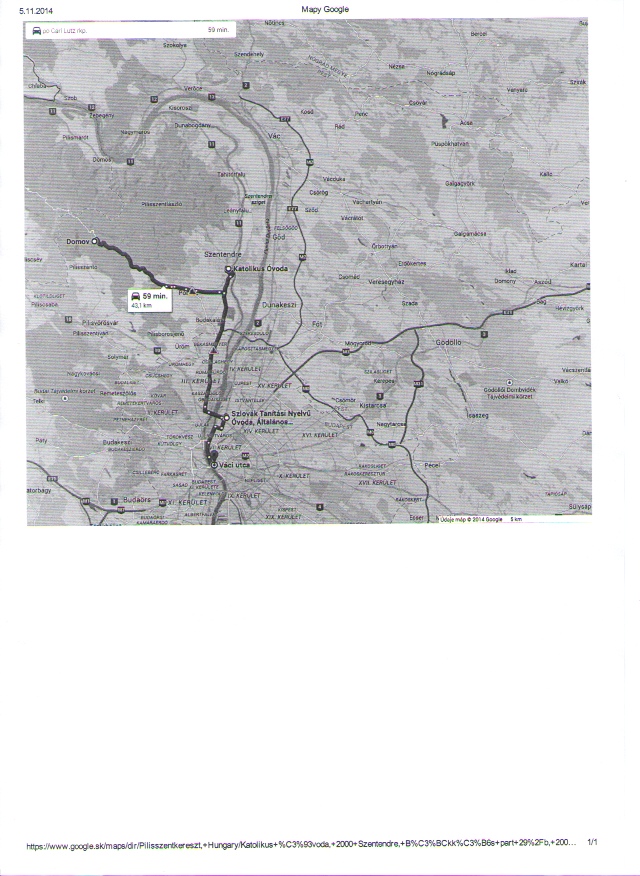 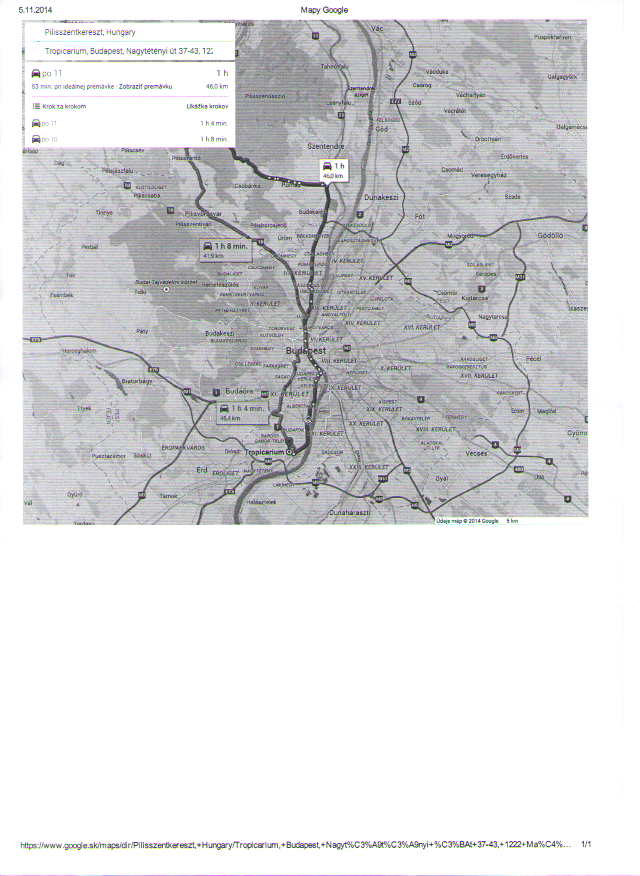 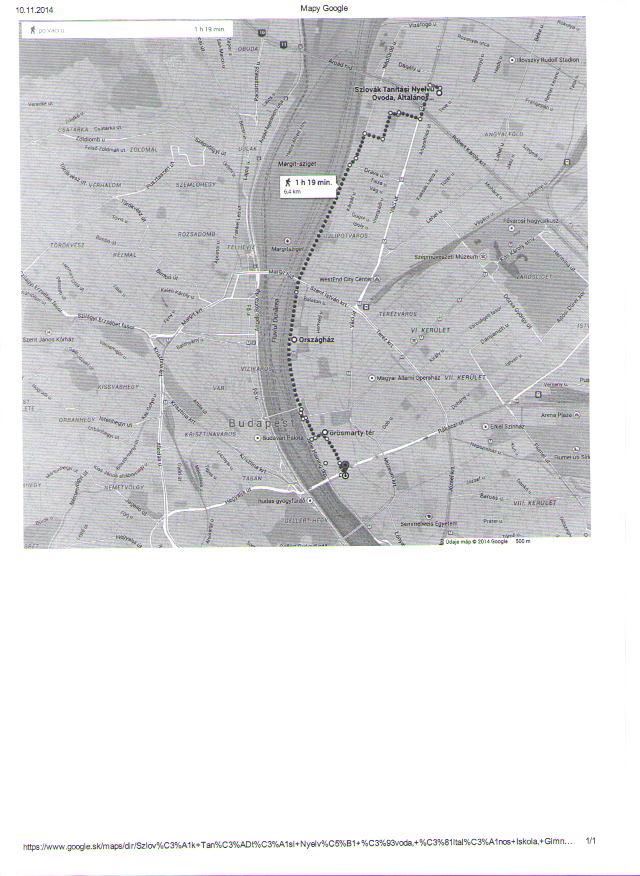 